Захоронение жертв войн  № 8294 д. Оголичская Рудня                                (урочище Железница)   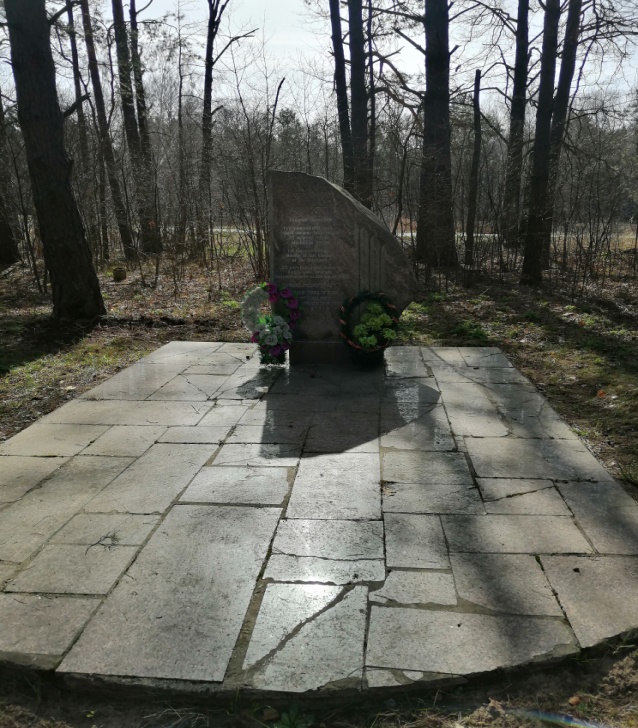 Состоит на балансе Петриковского сельского совета.Место и дата захоронения: Гомельская область, Петриковский район, д. Оголичская Рудня (урочище Железница), Петриковский сельсовет, 2001г.Вид захоронения - Братская могила Охранная зона (границы захоронения)_1,0х0,5х0,5х0,5                         (4,50 х 3,00 м)_На месте захоронения на земле выложена керамическая плитка серого цвета. На плитке стоит памятный знак, изготовленный из камня, на лицевой стороне которого выгравирована шестиконечная звезда и имеется надпись «Ахвярам фашызму. Тут, у восень 1941 года, былі зверскі закатаваны 25 яўрэяў вескі Аголіцкая Рудня». Аналогичная надпись имеется на английском и еврейском языках. h–1,2м.Захоронение жертв войн, расстрелянных в годы Великой Отечественной войны. Захоронение выявлено в связи с расследованием уголовного дела № 21028030022 прокурором, советником юстиции Таболич С.В.Количество захороненных:ВсегоВ том числе по категориямВ том числе по категориямВ том числе по категориямВ том числе по категориямВ том числе по категориямВ том числе по категориямВ том числе по категориямВ том числе по категориямИз нихИз нихПримечаниеВсеговоеннослужащихвоеннослужащихучастников сопротивленияучастников сопротивлениявоеннопленныхвоеннопленныхжертв войнжертв войнИз нихИз нихПримечаниеВсегоизвестных
неизвестныхизвестныхнеизвестныхизвестныхнеизвестныхизвестныхнеизвестныхизвестныхНеизвет-ныхПримечание25-------25-25-